                                                                                                                                                  ПРОЕКТ               KАРАР                                                                 РЕШЕНИЕОб утверждении порядка определении границ прилегающих к некоторым организациям и объектам территорий, на которых не допускается  розничная продажа алкогольной продукции на территории сельского поселения Богдановский сельсовет           В соответствии со статьей 16 Федерального закона от 22.11.1995 №171-ФЗ  « О государственном регулировании производства и оборота  этилового спирта, алкогольной и спиртосодержащей продукции и об ограничении потребления (распития) алкогольной продукции», постановлением   Правительства Российской Федерации  от 27.12.2012 г № 1425 « Об определении органами государственной власти субъектов Российской Федерации мест массового скопления граждан  и мест нахождения источников повышенной опасности, в которых не допускается розничная продажа алкогольной продукции, а также определении органами местного самоуправления границ прилегающих к некоторым организациям и объектам территорий, на которых не допускается розничная продажа алкогольной продукции» и, руководствуясь ст. 14 Федерального закона  от 06.10.2003г  №131–ФЗ «Об общих принципах организации местного самоуправления в Российской Федерации», Совет сельского поселения Богдановский сельсовет                               РЕШИЛ:      1. Признать утратившим силу решение Совета сельского поселения Богдановский сельсовет муниципального района Миякинский район Республики Башкортостан от 18.09.2014  № 156 «Об определении границ прилегающих к некоторым организациям и объектам территорий, на которых не допускается  розничная продажа алкогольной продукции».      2. Утвердить Порядок определения границ прилегающих к некоторым организациям и объектам территорий, на которых не допускается розничная продажа алкогольной продукции на территории сельского поселения Богдановский сельсовет муниципального района Миякинский район Республики Башкортостан (далее - Порядок) (приложение № 1).      2. Утвердить  перечень организаций и объектов, на прилегающих  территориях которых не допускается  розничная продажа алкогольной продукции (приложение №2)      2.1. Утвердить схемы границ прилегающих территорий для каждой организации и (или) объекта, указанных в приложении №2 к данному решению (приложение № 3 – не приводятся).      3. Не позднее одного месяца после утверждения данного решения направить его в Государственный комитет Республики Башкортостан по торговле и защите прав потребителей с приложением схем границ прилегающих территорий.      4.Обнародовать настоящее решение путем размещения текста решения с приложением на информационном стенде в здании администрации сельского поселения Богдановский сельсовет муниципального района  Миякинский район Республики Башкортостан  и  разместить на официальном информационном сайте Администрации http://spbogdanovski.ru/      5.Контроль за исполнением настоящего Решения возложить на постоянную Комиссию Совета сельского поселения Богдановский сельсовет муниципального района Миякинский район Республики Башкортостан по развитию предпринимательства, земельным вопросам, благоустройству и экологии.Приложение №1К решению СоветаСельского поселения Богдановский сельсовет                                                                                                                  от            года №    ПОРЯДОКопределения границ прилегающих к некоторым организациям и объектам территорий,  на которых не допускаетсярозничная продажа алкогольной продукции на территориисельского поселения Богдановский сельсовет Миякинского района Республики Башкортостан.      1 .Настоящий порядок применяется при определении границ прилегающих к некоторым организациям и объектам территорий, на которых не допускается розничная продажа алкогольной продукции .      2. Не допускается розничная продажа алкогольной продукции на территориях, прилегающих:      2.1. К детским, образовательным, медицинским организациям и объектам спорта .      2.2. К оптовым и розничным рынкам, вокзалам, аэропортам и иным местам массового скопления граждан и местам нахождения источников повышенной опасности, определенным органами государственной власти субъектов Российской Федерации.     2.3. К объектам военного назначения.     2.4. В день проведения общеобразовательными учреждениями мероприятия «Последний звонок».     2.5. На предприятиях общественного питания, расположенных в многоквартирных домах, а также в пристроенных помещениях к многоквартирным домам, встроенных, встроенно-пристроенных помещениях в многоквартирных домах, за исключением предприятия общественного питания, отвечающих требованиям, установленным законодательством к типам предприятий «кафе», «ресторан».     3. В настоящем Порядке используются следующие понятия:     3.1. Детские организации - организации, осуществляющие деятельность по дошкольному и начальному общему образованию (по Общероссийскому классификатору видов экономической деятельности код 80.1 «Дошкольное и начальное общее образование», кроме кода 80.10.3 «Дополнительное образование детей»).      3.2. Обособленная территория - территория, границы которой обозначены ограждением (объектами искусственного происхождения), прилегающая к зданию (строению, сооружению), в котором расположены организации и (или) объекты, указанные в пункте 2 настоящего Порядка.      3.3. Образовательные организации - организации, определенные в соответствии с Законом Российской Федерации «Об образовании» и имеющие лицензию на осуществление образовательной деятельности.       3.4. Стационарный торговый объект - торговый объект, представляющий собой здание или часть здания, строение или часть строения, прочно связанные фундаментом такого здания, строения с землей и присоединенные к сетям инженерно-технического обеспечения, в котором осуществляется розничная продажа алкогольной продукции.        4. Территория, прилегающая к организациям и объектам, указанным в пункте 2 настоящего Порядка (далее - прилегающая территория), включает обособленную территорию (при наличии таковой), а также территорию, определяемую с учетом конкретных особенностей местности и застройки, примыкающую к границам обособленной территории либо непосредственно к зданию (строению, сооружению), в котором расположены организации и (или) объекты, указанные в пункте 2 настоящего Порядка (далее – дополнительная территория).       5. Дополнительная территория определяется:      а) при наличии обособленной территории - от входа для посетителей на обособленную территорию до входа для посетителей в стационарный торговый объект;      б) при отсутствии обособленной территории - от входа для посетителей в здание (строение, сооружение), в котором расположены организации и (или) объекты, указанные в пункте 2 настоящих Правил, до входа для посетителей в стационарный торговый объект.      6. Определить минимальное значение расстояний от организаций до границ прилегающих территорий должно составлять не менее 15 метров.     6.2.Расстояние от объектов спорта, оптовых и розничных рынков, вокзалов, аэропортов до границ прилегающих территорий должно составлять не менее 15 метров.     6.3. Расстояние от мест массового скопления граждан и мест нахождения источников повышенной опасности, определяемых органами государственной власти субъектов Российской Федерации, до границ прилегающих территорий должно составлять не менее 50 метров.     6.4. Расстояние  от объектов военного назначения до границ прилегающих территорий должно составлять не менее 50 метров.       7.Определить способ расчета расстояния от организаций и (или) объектов, указанных в пункте 2 настоящего Порядка, до границ прилегающих территорий:       7.1.При отсутствии обособленной территории путем измерения расстояния от входа для посетителей в здание (сооружение, строение), в котором расположены организации и (или) объекты, на территории которых не допускается розничная продажа алкогольной продукции, до входа для посетителей в стационарный торговый объект по прямой линии вне зависимости от наличия пешеходной зоны или проезжей части различного рода ограждений.     7.2. При наличии обособленной территории у организации и (или) объекта, на территории которого не допускается розничная продажа алкогольной продукции, от входа для посетителей на обособленную территорию организации и (или)  объекта до входа для посетителей в стационарный торговый объект по прямой линии вне зависимости от наличия  пешеходной зоны или проезжей части различного рода ограждений.      7.3. Расстояние от границ мест массового скопления граждан и мест нахождения источников повышенной опасности, расположенных не в зданиях, до объекта торговли, осуществляющего розничную продажу алкогольной продукции, измеряется по прямой линии вне зависимости от наличия пешеходной зоны или проезжей части различного рода ограждений.                                                                                                                                                Приложение №2                                                                    к решению СоветаСельского поселения Богдановский сельсоветМиякинский районРеспублики БашкортостанПереченьорганизаций  и объектов, на  прилегающих территориях которых не допускается розничная продажа алкогольной продукцииБашkортостан РеспубликаhыМиәкә районы муниципаль районының Боғҙан ауыл советы ауыл биләмәhеСоветы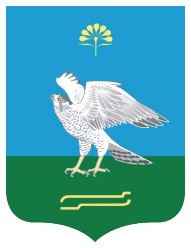 Республика БашкортостанСовет сельского поселения Богдановский сельсовет муниципального района Миякинский район№ п/пНаименование объекта Юридическийадрес Адрес местонахожденияМинимальное расстояние  (м)1Сельский дом культуры (СДК с.Богданово)452071, Республика Башкортостан, Миякинский район , с.Богданово  ул.Ленина,39452071, Республика Башкортостан, Миякинский район , с.Богданово  ул.Ленина,39152ООШ с.Богданово452071, Республика Башкортостан, Миякинский район с.Богданово  ул.Ленина,55452071, Республика Башкортостан, Миякинский район с.Богданово  ул.Ленина,55153СВА с.Богданово452071, Республика Башкортостан, Миякинский район с.Богданово  ул.Новая,26452071, Республика Башкортостан, Миякинский район с.Богданово  ул.Новая,26154МОБУ СОШ с.Тамьян-Таймас452077, Республика Башкортостан, Миякинский район с.Тамьян-Таймас ул.Центральная,1452077, Республика Башкортостан, Миякинский район , с.Тамьян-Таймас,ул.Центральная,1155Сельский дом культуры (СДК с.Тамьян-Таймас)452077, Республика Башкортостан, Миякинский район с.Тамьян-Таймас  ул.Центральная.12452077, Республика Башкортостан, Миякинский район с.Тамьян-Таймас  ул.Центральная.12156ФАП с.Тамьян-Таймас452077, Республика Башкортостан, Миякинский район с.Тамьян-Таймас  ул.Коммунистическая, 29б452077, Республика Башкортостан, Миякинский район с.Тамьян-Таймас  ул.Коммунистическая, 29б157ООШ с.Канбеково452071,  Республика Башкортостан, Миякинский район с.Канбеково ул.Советская,49/1452071, Республика Башкортостан, Миякинский район с.Канбеково ул.Советская,49/1158ФАП с.Канбеково452071, Республика Башкортостан, Миякинский район с.Канбеково  ул.Советская,50/1452071, Республика Башкортостан, Миякинский район с.Канбеково  ул.Советская,50/1159Сельский дом культуры (СДК с.Канбеково)452071, Республика Башкортостан, Миякинский район , с.Канбеково,ул.Советская,50/1452071, Республика Башкортостан, Миякинский район , с.Канбеково,ул.Советская,50/115 10Култай –Карановская начальная школа452077, Республика Башкортостан, Миякинский район д.Култай-Каран  ул.Матросова,43б452077, Республика Башкортостан, Миякинский район д.Култай-Каран  ул.Матросова,43б1511ФАП д.Култай-Каран452077, Республика Башкортостан, Миякинский район д.Култай-Каран  ул.Матросова,43а452077, Республика Башкортостан, Миякинский район д.Култай-Каран  ул.Матросова,43а15